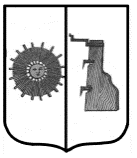 Новгородская область АДМИНИСТРАЦИЯ  БОРОВИЧСКОГО МУНИЦИПАЛЬНОГО РАЙОНАПОСТАНОВЛЕНИЕ                                                        г.БоровичиО внесении изменений в муниципальную программу«Развитие физической культуры и спорта в Боровичскоммуниципальном районе»Администрация Боровичского муниципального района ПОСТАНОВЛЯЕТ:1. Внести изменения в муниципальную программу «Развитие физической культуры и спорта в Боровичском муниципальном районе» (далее муниципальная программа), утвержденную постановлением Администрации муниципального района от 11.11.2020 № 2840:1.1. Изложить пункт 5 паспорта муниципальной программы в редакции:«5. Объемы и источники финансирования муниципальной программы в целом и по годам реализации (тыс.руб.):1.2. Изложить раздел «IV.Мероприятия муниципальной программы» в прилагаемой редакции.кн22. Опубликовать постановление в приложении к газете «Красная искра» - «Официальный вестник» и разместить на официальном сайте Администрации Боровичского муниципального района. ВрИО заместителя Главы администрации района   И.А. СтранниковаПриложениек постановлению Администрациимуниципального районаот 08.06.2021  № 1574«V. Мероприятия муниципальной программы23_________________________»08.06.2021№ 1574ГодИсточник финансированияИсточник финансированияИсточник финансированияИсточник финансированияИсточник финансированияГодфедераль-ный бюджетобластной бюджетбюджет муниципаль-ного районавнебюджет-ныесредствавсего123456202120000,00618,609025,00-29643,62022--8799,100-8799,1002023--5799,100-5799,1002024--5250,400-5250,400ВСЕГО--29643,6-49492,2»;№п/пНаименование мероприятияИсполнительмероприятияСрокреализа-цииЦелевой показатель (номер целевого показателя из паспорта муниципаль-ной программы)Источникфинанси-рованияОбъем финансирования по годам (тыс. руб )Объем финансирования по годам (тыс. руб )Объем финансирования по годам (тыс. руб )Объем финансирования по годам (тыс. руб )Объем финансирования по годам (тыс. руб )№п/пНаименование мероприятияИсполнительмероприятияСрокреализа-цииЦелевой показатель (номер целевого показателя из паспорта муниципаль-ной программы)Источникфинанси-рования20212021202220232024123456789101.Задача 1. Развитие физической культуры и спорта на территории Боровичского районаЗадача 1. Развитие физической культуры и спорта на территории Боровичского районаЗадача 1. Развитие физической культуры и спорта на территории Боровичского районаЗадача 1. Развитие физической культуры и спорта на территории Боровичского районаЗадача 1. Развитие физической культуры и спорта на территории Боровичского районаЗадача 1. Развитие физической культуры и спорта на территории Боровичского районаЗадача 1. Развитие физической культуры и спорта на территории Боровичского районаЗадача 1. Развитие физической культуры и спорта на территории Боровичского районаЗадача 1. Развитие физической культуры и спорта на территории Боровичского районаЗадача 1. Развитие физической культуры и спорта на территории Боровичского района1.1.Организация и прове-дение спортивных, оздоровительных, торжественных меро-приятий согласно ежегодному календар-ному плануотдел по спорту и молодежной политике2021-2024 годы1.1.1-1.1.12,1.3.1бюджет муници-пального района189,36189,36170,0170,0170,01.2.Обеспечение участия спортсменов и сбор-ных команд муници-пального района по видам спорта в областных соревнова-ниях и соревнованиях другого ранга согласно ежегодному календарному плануотдел по спорту и молодежной политике2021-2024 годы1.1.1-1.1.12, 1.3.1бюджет муници-пального района153,0153,0153,0153,0153,0123456789102.Задача 2. Развитие инфраструктуры сферы физической культуры и спорта, укрепление материально-технической базыЗадача 2. Развитие инфраструктуры сферы физической культуры и спорта, укрепление материально-технической базыЗадача 2. Развитие инфраструктуры сферы физической культуры и спорта, укрепление материально-технической базыЗадача 2. Развитие инфраструктуры сферы физической культуры и спорта, укрепление материально-технической базыЗадача 2. Развитие инфраструктуры сферы физической культуры и спорта, укрепление материально-технической базыЗадача 2. Развитие инфраструктуры сферы физической культуры и спорта, укрепление материально-технической базыЗадача 2. Развитие инфраструктуры сферы физической культуры и спорта, укрепление материально-технической базыЗадача 2. Развитие инфраструктуры сферы физической культуры и спорта, укрепление материально-технической базыЗадача 2. Развитие инфраструктуры сферы физической культуры и спорта, укрепление материально-технической базыЗадача 2. Развитие инфраструктуры сферы физической культуры и спорта, укрепление материально-технической базы2.1Доставка, установка  плоскостных соору-жений, уличных тренажеров, площадок ГТО, в том числе приобретение спортивно-развивающего оборудованияотдел по спорту и молодежной политике2021-2024 годы1.2.1, 1.2.2бюджет муници-пального района10101010102.2Разработка проектно-сметной документации на ремонт спортивных сооружений, расположенных на стадионе «Волна»отдел по спорту и молодежной политике2021-2024 годы1.2.1, 1.2.2бюджет муници-пального района600,000600,0003000,00000002.3.Обустройство физкультурно-оздоровительного комплекса для Центра развития внешколь-ного спорта «МАОУ СОШ№ 8 С УИМ и АЯ»отдел по спорту и молодежной политикеМАОУ СОШ № 8 с УИМ и АЯ2021 год1.2.1, 1.2.2бюджет муниципального района2356,002356,000002.4.Реализация мероприя-тий по оснащению объектов спортивной инфраструктуры спортивно-технологическим оборудованием отдел по спорту и молодежной политике,МАОУ СОШ № 8 с УИМ и АЯ2021 год1.2.1, 1.2.2федераль-ный бюджет20000,0020000,000002.4.Реализация мероприя-тий по оснащению объектов спортивной инфраструктуры спортивно-технологическим оборудованием отдел по спорту и молодежной политике,МАОУ СОШ № 8 с УИМ и АЯ2021 год1.2.1, 1.2.2областной бюджет618,60618,6000012345678910(создание или модернизация физкультурно-оздоровительных комплексов открытого типа и (или)физкультурно-оздоровительных комплексов для центров развития внешкольного спорта)бюджет муници-пального района20,64020,6400003.Задача 3. Обеспечение реализации муниципальной программыЗадача 3. Обеспечение реализации муниципальной программыЗадача 3. Обеспечение реализации муниципальной программыЗадача 3. Обеспечение реализации муниципальной программыЗадача 3. Обеспечение реализации муниципальной программыЗадача 3. Обеспечение реализации муниципальной программыЗадача 3. Обеспечение реализации муниципальной программыЗадача 3. Обеспечение реализации муниципальной программыЗадача 3. Обеспечение реализации муниципальной программыЗадача 3. Обеспечение реализации муниципальной программы3.1Обеспечение подве-домственных учреж-дений –предоставле-ние субсидии из бюджета Борович-ского муниципаль-ного района МАСУ «ЦФКиС- «Боровичи» на выполнение муниципального заданияМАСУ «ЦФКиС- «Боровичи»2021-2024 годы1.1.1-1.1.12, 1.3.1бюджет муници-пального района5696,005696,005466,1005466,1004917,40000ВСЕГО29643,629643,68799,1005799,1005290,40000